COLEGIO SAN SEBASTIÁN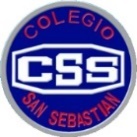 ED. CIUDADANA – 3°MEDIOSEMESTRE IIPRUEBA FORMATIVA N°1 JUSTICIA Y DERECHOS HUMANOSEVALUACION FORMATIVA N°1 “JUSTICIA Y DERECHOS HUMANOS”NOMBRE: ____________________________________________________CURSO: __________FECHA: __________I. COLOCAR V O F. II. SELECCIONA LA ALTERNATIVA CORRECTA.1Las sociedades son homogéneas y cambian constantemente2Los derechos humanos están garantizados jurídicamente, por ejemplo, en las leyes de cada país.3Existe una vulneración de los Derechos Humanos (DDHH) cuando un funcionario o institución del Estado comete un atropello.4Los DDHH deben ser reconocidos por sobre cualquier ideología o tendencia política.5El dueño de un almacén es golpeado por un antisocial, delincuente, para robarle el dinero de la caja, lo anterior corresponde a un delito.6La libertad de expresión se puede entender como libertad de pensamiento.7El Foro Económico Mundial es una organización internacional sueca para la cooperación pública y privada.8De acuerdo con el informe de la ONG “Reporteros sin frontera”, estableció para el 2019 que Chile ocupaba el puesto 369La incitación al odio es una acción comunicativa maliciosa que promueve actitudes discriminatorias.10Los principales tratados internacionales sobre los derechos humanos son 15.11. Que se rige por la tradición u la costumbre:a) revolucionariob) tradicionalistac) libre albedríod) consuetudinario12. Todos los derechos tienen el mismo estatus, no se pueden jerarquizar, lo anterior significa que los derechos humanos son:a) universalesb) indivisiblesc) interdependientesd) inalienables13. Funciona como un contralor de la sociedad y de las acciones del gobierno; lo anterior corresponde a la definición de:a) periodismo radialb) periodismo dependientec) periodismo independiented) periodismo televisivo14. La garantía de que nadie es superior a otro en dignidad es el principio de:a) economíab) liberadc) legalidadd) igualdad